TDM of TheophyllineTop of FormBottom of FormContent Updated2008-12-15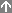 OverviewTheophylline is an older, rarely prescribed, bronchodilator used in the treatment of asthma and chronic obstructive pulmonary disease (COPD). Once commonly prescribed for asthma and COPD, its use has become controversial due to treatment-associated adverse effects including fatal atrial and ventricular arrhythmias; however, the slow-release preparations have proven useful in patients with COPD and it is still considered to be a third-line treatment option. (Fromer, 2008) Due to wide variability of pharmacokinetics, a narrow therapeutic window, and dose-related toxic effects, monitoring of theophylline blood levels is recommended.Use/Indications• Assess for theophylline toxicity• Monitor therapeutic drug level (detect noncompliance and subtherapeutic levels)Specimen1 mL serum or plasma (0.2 mL minimum)ContainerRed top tube (no additive tube), serum separator tube, green top (heparin) tube, lavender top (EDTA) tube, gray top (sodium fluoride/potassium oxalate) tube, or blue top (citrate) tube; Note: Container may be methodology/container specific.CollectionRoutine venipuncture. Centrifuge and separate serum or plasma from cells as soon as possible. "For sustained-release theophylline, specimen should be obtained in the middle of the dosing interval, at least 3-5 days after initiation of therapy and at least 2 days after initiation of any factor that might affect theophylline clearance." (NIH, 2007)Time to peak serum concentration:• Oral: 1 hour • Extended-release capsules and tablets: 4-7 hours; in overdoses up to 27 hours Storage InstructionsRefrigerateMethodologyFluorescence polarization immunoassay (FPIA); enzyme immunoassay (EIA); high performance liquid chromatography (HPLC); gas chromatography (GC)Normal Values/FindingsAsthma: 5-15 μg/mL; Note: Laboratory/methodology/patient demographics specificCritical Values• >20 μg/mL; toxicity can take place at 15 μg/mL. • Chronic seizures: 30-50 μg/mL• Acute toxicity seizures and malignant arrhythmias: >80 μg/mLLaboratory/Diagnostic Pearls• Several studies have questioned the correlation between the blood concentration and toxic effect of theophylline. (Aitken, 1987) Theophylline may cause sinus tachycardia even at therapeutic serum concentrations. (Bittar, 1991) Levels should be interpreted in light of the patient's clinical status and use of other medications.Additional InformationTheophylline half-life varies between individuals. See table.Changes in diet may affect the elimination of theophylline. Allopurinol, amiodarone, cimetidine, ciprofloxacin, and erythromycin may increase theophylline concentrations. Aminoglutethimide, carbamazepine, phenobarbital, phenytoin, protease inhibitors, rifampin, and thyroid products may decrease theophylline concentrations.Theophylline Level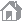 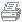 Lab Tests and Diagnostic ProceduresTheophylline Half-LifeTheophylline Half-LifeHalf-life(h)Patient Population6-10Normal healthy adults2-9Children15-58Premature infants18-24Severe congestive heart failure29Cirrhosis